CURRICULUM VITAEFirst Name of Application CV No: 1705272Whatsapp Mobile: +971504753686 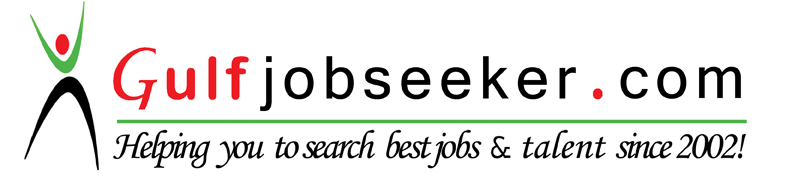 An Electrical Engineer having diversified excellent experience in project designing, project supervision, erection and estimation of MEP projects, high rise buildings, commercial complexes, unique professional in a dynamic growing organization, with all my abilities and enhance the overall growth of company incorporating my knowledge in electrical engineering. An Electrical Engineer having diversified excellent experience in project designing, project supervision, erection and estimation of MEP projects, high rise buildings, commercial complexes, unique professional in a dynamic growing organization, with all my abilities and enhance the overall growth of company incorporating my knowledge in electrical engineering.  WORK EXPERIENCE DETAILS1)	From	    	: 	August 2013 to October 2014.   	Position   	: 	Electrical   Engineer    	PROJECT   	: 	S Builders, Kerala JOB DESCRIPTIONSupervision and arrangement of work schedule of the site.Estimating necessary scheduling of material required. Supervising electrical staff in installation and erection.Interpret drawings and makes changes according to the fulfillment of Clients and higher authorities.Implementing Safety Rules. Electrical designing of building services including; Transformer selection- include type of transformer and KVA rating calculationFault analysis – it includes base KVA selection, and fault current calculation to determine the breaking capacity of breaker and earthling strip calculation. Earthing calculation- includes types if earthing and earth strip seizing. Bus bar calculationLoad scheduling- It includes sub circuit calculation according to NEC & BS standard, phase balancing, main load schedule preparation. Cable selection – It includes selection of cable type. Circuit breaker selection- It includes MCB, MCCB, ACB, VCB and ELCB selection, both normal and breaking capacity calculation. 2) 	From	     	: 	December 2014 to January 2016.    		Position   	     	: 	Electrical   Engineer     	PROJECT    	: 	TEMPLE WAVES , ChennaiJOB DESCRIPTIONSupervision and arrangement of work schedule of the site.Estimating necessary scheduling of material required. Supervising electrical staff’s in installation and erection.Interpret drawings and makes changes according to the fulfillment of Clients and higher authorities.Implementing Safety Rules.Installation such as high rise building, industrial units (both HT & LT) Installation of Transformers, DG set & AMF Panel Electrical Power Cable Routing through underground trenches/ overhead trays. Preparation of electrical estimation. EDUCATIONAL QUALIFICATIONBachelor of Technology in Electrical and Electronics Engineering from Mangalam Engineering College, Ettumanoor, Kerala, India under Mahatma Gandhi University, Kottayam, Kerala, India CERTIFICATION COURSESDiploma In Electrical CADCOMPUTER KNOWLEDGEAUTOCAD (Electrical).C –PROGRAMMING.MS OFFICE.Internet & E-mail applicationsPERSONAL PROFILEDate of Birth	: 	23/02/1991 (D/M/Y)Nationality	: 	IndianLanguages Known	: 	English, Hindi, Malayalam, Tamil (Fluently)Marital Status             	: 	Single